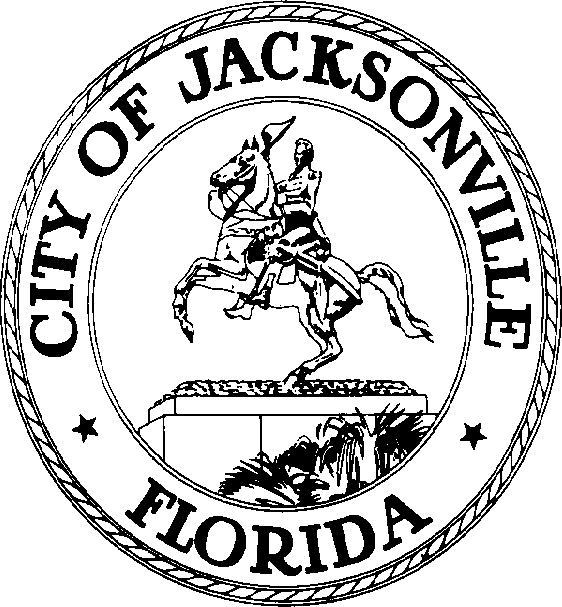 April 18, 20222:00 P.M.
MEETING NOTICENotice is hereby given that the Personnel Committee will meet Tuesday, April 19, 2022 at 4:00 p.m. until adjournment, in Lynnwood Roberts, City Hall, 117 West Duval Street, 1st Floor, Jacksonville, FL 32202. The purpose of this meeting is to discuss Council Staff changes.All interested persons are invited to attend.For additional information, please contact Pamela Wilcox, Secretary to the President, Council Member At-Large, Group 5, (904) 255-5163.ADA Accommodation Notice:Pursuant to the American with Disabilities Act, accommodations for persons with disabilities are available upon request. Please allow 1-2 business days notification to process; last-minute requests will be accepted but may not be possible to fulfill. Please contact Disabled Services Division at: V 904-255-5466, TTY-904-255-5476, or email your request to KaraT@coj.net.CC: Council Members and StaffMargaret M. “Peggy” Sidman, Director/Council SecretaryChief Legislative Services DivisionJeff Clements, Chief Research DivisionYvonne Mitchell, Chief Administrative Services DivisionCityC@coj.netElectronic Notice Kiosk-1st Floor City HallPublic Notice System – City Council Web PageMedia BoxFile CopySAM C. NEWBYCouncil President Group 5, At-LargeE-Mail: snewby@coj.netOFFICE OF THE CITY COUNCIL117 West Duval Street City Hall, Suite 425Jacksonville, Florida 32202Office (904) 255-5219Fax (904) 255-5230